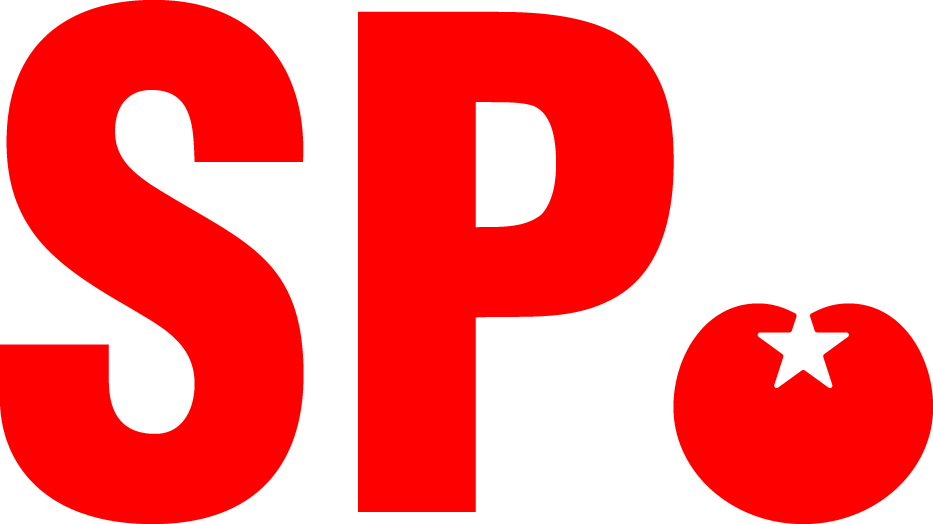 gemeenteraadsverkiezingen Stede Broecwoensdag 16 maart 2022kandidatenlijst					vastgesteld door de SP-leden Stede Broectijdens de ledenvergadering van donderdag 4 november 20211Monique de Vogel1981v2Jacco Graaf1970m3Wijnand Doffer1973m4Harry Paap1963m5Erik Asma1966m6Marcel Lathouwers1984m7Eveline van Lingen1977v8Rick Keesman1991m9Sebastiaan Palstra1983m10Loes Ziekman1950v11Francien Smit1956v12Henny Sauer1953v13Pien van der Kleij1948v14Paulien Winnubst1941v